МУНИЦИПАЛЬНОЕ АВТОНОМНОЕ ОБЩЕОБРАЗОВАТЕЛЬНОЕ УЧРЕЖДЕНИЕ«СРЕДНЯЯ ОБЩЕОБРАЗОВАТЕЛЬНАЯ ШКОЛА № 73г. Челябинска»454138, г. Челябинск. ул. Пекинская, 20. тел. (351) 217-73-02, E-mail: mouchel73@mail.ru«В мире толерантности!»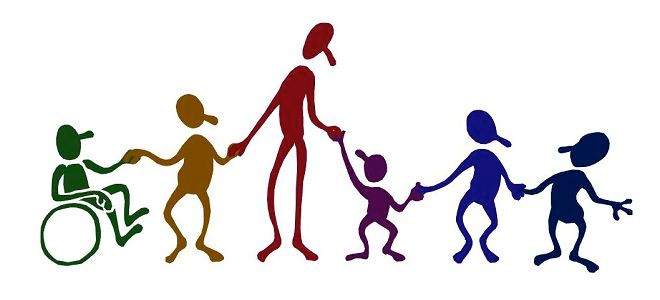 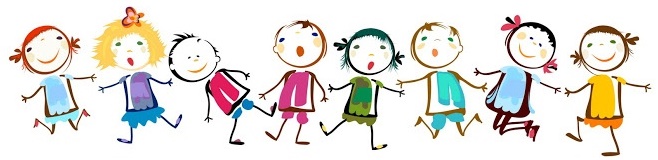 Что такое толерантность?
В первую очередь, это терпимость и уважение к другим людям, не похожим на тебя.В разных культурах толерантность определяют по-разному. К примеру, во Франции как отношение, когда другие могут думать и действовать иначе.В Китае быть толерантным значит быть великодушным, а в Англии быть готовым принять чужое мнение без протеста.У арабов толерантность синоним милосердия, мягкосердечия, снисходительности и сострадания.По отношению к кому можно быть толерантным?На Земле около 7 миллиардов людей и все они не похожи друг на друга. Нас отличает цвет волос, глаз, кожи. У нас разный социальный статус и разные ценности в жизни. Есть люди, которые не видят или не слышат. Есть те, кто быстро бегает и те, кто прикован к инвалидному креслу. Все мы воспринимаем этот мир по-разному. Кто-то хорош в математике, кто-то в спорте, а кто-то пишет прекрасные стихи.Мы так не похожи друг на друга и всё же каждый из нас – человек. Каждый из нас уникален!Принимать индивидуальность каждого – значит быть толерантным!